ŘÍJEN Tvoření Poznáváme plody
Potřebujeme: 
plody (šišku, hrušku, jablko, ořech, kaštan, jeřabinu...) 
krabici s otvorem nebo pytlík Nejprve si plody prohlédneme a pojmenujeme.Pak poznáváme plody se zavázanýma očima, jen hmatem. Připravíme si krabice s otvorem pro ruku. Přírodniny můžeme také umístit do vyprané ponožky.Zoologická zahrada z lesních plodů
Vydejte se na okružní cestu parkem, křovinatým úvozem a do lesa. Sbírejte plody stromů a keřů: šišky, žaludy, ježaté bukvice, šípky, kaštany. Nasbírejte malé větvičky,natrhejte trochu jehličí. A vyrábějte z nich zvířátka. 

Potřebujeme: 
kaštany
žaludy... 
špejle
sirky
párátka
nebozízek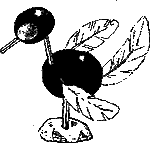 Domluvíme se s dítětem, co přesně chce vytvořit.Nebozízkem mu vytvoříme dírky, aby do nich mohl umístit spojovací dřívka.Varianty tvarů zvířátek jsou neomezené.Uchování listů
Podzimní listy budou vypadat svěže a mohou vám zdobit domov dlouhou dobu. Vyberte si větší větve různých barev. 

Potřebujeme
olistěné větve stromů
nůž
glycerinový roztok
horkou vodu
odměrku
větší vázu nebo džbán
provázekDo nádoby nalijte 300 ml glycerynového roztoku s 900 ml horké vody. Na konci každé větvičky udělejte asi 5 cm dlouhý řez. Ponořte větvičky s listím do nádoby. Nasají-li všechnu tekutinu, doplňte ji.Když listy začnou tmavnout, vyndejte větvičky ze džbánu a svažte je provázkem.Zavěste větve listím dolů na tmavém a suchém místě, dokud neuschnou.Suché listy naaranžujte do velkého džbánu nebo vázy, použijte fantazii. Lodička z listu

Potřebujeme:
list s co nejdelším řapíkemNajděte list a můžete se pustit do vyrábění. List trochu ohněte a prostrčte řapík jeho středem - listová lodička je hotová. Lodičky se opatrně spustí na vodu po potoce, nebo stejně opatrně odfukují z jedné strany lavoru nebo bazénku na druhou. Můžeme vzít loďku i domů do vany.Pozorování přírody

Srovnáváme větvičky jehličnanů. Všimneme si uspořádání jehlic borovice, modřínu, jedle, smrku. Zjistíme, u kterých stromů jsou jehlice ve svazečku. 
= Jehlice jsou různě uspořádané. Borovice a modřín je mají ve svazečcích, smrk dokola a jedle na dvě strany. Zapamatujte si: "Smrk - rozcuchaný kluk, jedlička - učesaná holčička". 

Rozhrabeme krtinec a najdeme vchod do podzemní chodby, kterou krtek vyhrabal lopatkovitými končetinami. 
= Krtek má hustý kožíšek s krátkými chloupky, dlouhý čumáček, což svědčí u většiny zvířat o dobrém čichu. Ale má špatný zrak. Ten pod zemí ne
Potřebuje. 

Prohlédneme si ptačí hnízdo a zjišťujeme materiál, který byl využit ke stavbě. Ve starém hnízdě bývá často hmyz. 
= Ptáci staví každé jaro nové hnízdo, proto staré můžeme použít k pozorování. Každý druh ptáků má jiný druh stavby.Např. Drozd má hnízdo vymazané hlínou.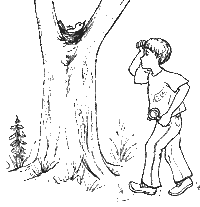 